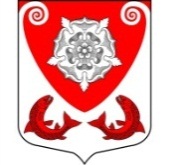 МЕСТНАЯ  АДМИНИСТРАЦИЯМО РОПШИНСКОЕ СЕЛЬСКОЕ ПОСЕЛЕНИЕМО ЛОМОНОСОВСКОГО  МУНИЦИПАЛЬНОГО РАЙОНАЛЕНИНГРАДСКОЙ ОБЛАСТИП О С Т А Н О В Л Е Н И Е№ 492  от  20.09.2019 г.      Руководствуясь Федеральным законом Российской Федерации  от 06.10.2003г. № 131-ФЗ "Об общих принципах организации местного самоуправления в Российской Федерации", постановлением местной администрации МО Ропшинское сельское поселение № 413 от 13.08.2019г. Об утверждении Положения «О комиссии муниципального образования Ропшинское сельское поселение муниципального образования Ломоносовский муниципальный район Ленинградской области по вопросам размещения нестационарных торговых объектов», в связи с отпуском главы местной администрации  и главного бухгалтера местной администрации МО Ропшинское сельское поселение, местная администрация муниципального образования Ропшинское сельское поселение                                            ПОСТАНОВЛЯЕТ:1.  Утвердить состав комиссии муниципального образования Ропшинское сельское поселение муниципального образования Ломоносовский муниципальный район Ленинградской области по вопросам размещения нестационарных торговых объектов, согласно Приложению.2. Признать утратившим силу постановление местной администрации Ропшинского сельского поселения Ломоносовского муниципального района Ленинградской области № 415 от 14.08.2019 г. «Об утверждении состава комиссии муниципального образования Ропшинское сельское поселение муниципального образования Ломоносовский муниципальный район Ленинградской области по вопросам размещения нестационарных торговых объектов».3. Настоящее постановление вступает в силу с момента  подписания.4. Контроль за исполнением настоящего постановления оставляю за собой. И.о. главы местной администрации  МО Ропшинское  сельское поселение		                         Л.Ю. СмирноваИсп. Михайлова В.А.8(813)7672224Приложение к постановлению местной администрацииМО Ропшинское сельское поселение от 20.09.2019г. №492Состав Комиссиимуниципального образования Ропшинское сельское поселениепо вопросам размещения нестационарных торговых объектовО внесении изменений в постановлениеместной администрации МО Ропшинское сельское поселение №415 от  14.08.2019г. «Об утверждении состава комиссии муниципального образования Ропшинское сельское поселение муниципального образования Ломоносовский муниципальный район Ленинградской области по вопросам размещения нестационарных торговых объектов»О.В. Горпенюк -  Председатель комиссии, ведущий специалист местной    администрации МО Ропшинское сельское поселение;Т.Ф. Цыкунова- Зам. председателя комиссии, депутат Совета депутатов МО Ропшинское сельское поселение;В.А. Михайлова -секретарь комиссии, ведущий специалист местной администрации МО Ропшинское сельское поселение;Члены комиссии:П.Ю. Бондаревский -ведущий специалист местной администрации МО Ропшинское сельское поселение;Н.И. Костикова -специалист немуниципальной службы местной администрации МО Ропшинское сельское поселение;О.А. Кривоногова-специалист 1 категории местной администрации МО Ропшинское сельское поселение;